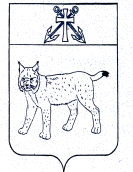 ПРОЕКТАДМИНИСТРАЦИЯ УСТЬ-КУБИНСКОГОМУНИЦИПАЛЬНОГО ОКРУГАПОСТАНОВЛЕНИЕс. Устьеот                                                                                                                                №О внесении изменений в постановление администрации округа от 26 июня 2023 года № 1005 «Об утверждении Положения об оплате труда работников муниципальных учреждений»В соответствии со статьей 43 Устава округа администрация округаПОСТАНОВЛЯЕТ:1. Пункт 4.3 Положения об оплате труда работников муниципальных учреждений, утвержденного постановлением администрации округа от 26 июня 2023 года № 1005 «Об утверждении Положения об оплате труда работников муниципальных учреждений», изложить в следующей редакции:«4.3. Надбавка за стаж непрерывной работы в учреждении.Надбавка за стаж непрерывной работы в учреждении устанавливается в следующих размерах:В стаж непрерывной работы, дающий право на установление надбавки за стаж непрерывной работы в учреждении, включаются периоды замещения должностей (профессий) в Учреждении, а также иные периоды работы, установленные настоящим Положением.К иным периодам работы, включаемым в стаж непрерывной работы, дающий право на установление надбавки за стаж непрерывной работы в учреждении относятся:а) для работников муниципального учреждения Усть-Кубинского района «Аварийно-спасательная служба» время работы в других муниципальных (государственных) учреждениях и организациях, осуществлявших деятельность в области защиты населения и территорий от чрезвычайных ситуаций природного и техногенного характера и обеспечения безопасности людей на водных объектах;б) для работников муниципального казенного учреждения «Централизованная бухгалтерия Усть-Кубинского района» время работы на должностях главного (старшего) бухгалтера, заместителя главного (старшего) бухгалтера, руководителя (начальника, заведующего) централизованной бухгалтерской службой, заместителя руководителя (начальника, заведующего) централизованной бухгалтерской службой, бухгалтера на предприятиях, в учреждениях и организациях;в) для всех работников муниципальных учреждений, указанных в пункте 1.5 Положения:-периоды замещения должностей государственной гражданской (государственной) и (или) муниципальной службы;-периоды замещения государственных и (или) муниципальных должностей;-периоды замещения должностей (профессий), не отнесенных к муниципальным должностям и должностям муниципальной службы, в органах местного самоуправления Усть-Кубинского муниципального района (округа), а также в органах местного самоуправления сельских поселений, входивших в состав района;-периоды военной службы;-время замещения должностей руководителей (их заместителей) на предприятиях, в учреждениях и организациях, а также специалистов в учреждениях и организациях, опыт и знание работы на которых необходимы для выполнения трудовых обязанностей. Периоды работы на указанных должностях в совокупности не должны превышать пять лет.При исчислении стажа непрерывной работы суммируются все включаемые (засчитываемые) в него периоды работы (службы).Документами, подтверждающими стаж работы (службы), являются трудовая книжка, военный билет, справка военного комиссариата и иные документы соответствующих органов, архивных учреждений, установленные законодательством Российской Федерации.Стаж работы, дающий право на получение надбавки, устанавливается комиссией по установлению стажа, состав которой утверждается решением (приказом, распоряжением) руководителя Учреждения.Конкретный размер ежемесячной надбавки за стаж непрерывной работы в учреждении устанавливается решением (приказом, распоряжением) руководителя Учреждения на основании стажа работы, установленного решением комиссии по установлению стажа, и отражается в трудовом договоре».2. Настоящее постановление вступает в силу со дня подписания и подлежит официальному опубликованию.Глава округа	И.В. БыковСтаж непрерывной работыРазмер надбавки в % от месячного должностного окладаот 1 года до 5 лет10от 5 лет до 10 лет15от 10 лет до 15 лет20от 15 лет и выше30